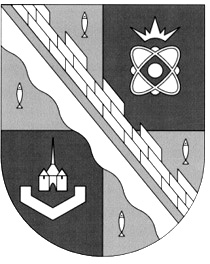                            администрация МУНИЦИПАЛЬНОГО ОБРАЗОВАНИЯ                                             СОСНОВОБОРСКИЙ ГОРОДСКОЙ ОКРУГ  ЛЕНИНГРАДСКОЙ ОБЛАСТИ                             постановление                                                      от 29/12/2021 № 2597О внесении изменений в постановление администрации Сосновоборского городского округа от 27.01.2021 № 97«Об утверждении Порядка предоставления субсидиисубъектам малого предпринимательства на организацию предпринимательской деятельности в рамках реализации муниципальной программы «Стимулирование экономической активности малого и среднего предпринимательства в Сосновоборском городском округе до 2030 года»В соответствии с пунктом 2 статьи 2 Федерального закона от 27.07.2010 № 210-ФЗ «Об организации предоставления государственных и муниципальных услуг», постановлениями Правительства Российской Федерации от 30.12.2020 № 2381, от 30.09.2021 № 1662 «О внесении изменений в постановление Правительства Российской Федерации от 18 сентября 2020 г. № 1492», принимая во внимание письмо Минфина России от 22.04.2016                                    № 02-01-06/25051, письмо комитета по развитию малого, среднего бизнеса и потребительского рынка Ленинградской области от 02.08.2021 № 18-1-6126/2021, а также с целью уточнения Порядка предоставления субсидии субъектам малого предпринимательства на организацию предпринимательской деятельности в рамках реализации муниципальной программы «Стимулирование экономической активности малого и среднего предпринимательства в Сосновоборском городском округе до 2030 года», утвержденного постановлением администрации Сосновоборского городского округа от 27.01.2021 № 97, администрация Сосновоборского городского округа п о с т а н о в л я е т:1. Утвердить прилагаемые изменения, которые вносятся в Порядок предоставления субсидии субъектам малого предпринимательства на организацию предпринимательской деятельности в рамках реализации муниципальной программы «Стимулирование экономической активности малого и среднего предпринимательства в Сосновоборском городском округе до 2030 года», утвержденный постановлением администрации Сосновоборского городского округа от 27.01.2021 № 97 (с изменениями от 18.06.2021          № 1218) (Приложение).2. Общему отделу администрации (Смолкина М.С.) обнародовать настоящее постановление на электронном сайте городской газеты «Маяк».3. Отделу по связям с общественностью (пресс-центр) комитета по общественной безопасности и информации (Бастина Е.А.) разместить настоящее постановление на официальном сайте Сосновоборского городского округа.4. Настоящее постановление вступает в силу со дня официального обнародования.5. Контроль за исполнением настоящего постановления возложить на первого заместителя главы администрации Сосновоборского городского округа Лютикова С.Г.Глава Сосновоборского городского округа			   М.В. ВоронковБулатова Татьяна Евгеньевна (81369) 6-28-49 ПТ(отдел экономического развития)УТВЕРЖДЕНЫпостановлением администрации Сосновоборского городского округаот 29/12/2021 № 2597(Приложение)Изменения, которые вносятся в Порядок предоставления субсидии субъектам малого предпринимательства на организацию предпринимательской деятельности в рамках реализации муниципальной программы «Стимулирование экономической активности малого и среднего предпринимательства в Сосновоборском городском округе до 2030 года», утвержденный постановлением администрации Сосновоборского городского округа от 27.01.2021 № 97 (с изменениями от 18.06.2021 № 1218)1. В разделе 1:1.1. Пункт 1.6 изложить в новой редакции:«1.6. Способ проведения отбора получателей субсидии.Способ проведения отбора получателей субсидии – конкурс.».2. В разделе 2:2.1. Пункт 2.1 изложить в новой редакции:«2.1. Конкурс проводится при определении получателя субсидии, исходя из наилучших условий достижения результатов, в целях достижения которых предоставляется субсидия (далее - результат предоставления субсидии).».2.2. Абзацы второй, третий, пятый пункта 2.2 изложить в новой редакции:«1) Дата размещения объявления о проведении отбора.Дата начала подачи или окончания приема заявок участников отбора не может быть ранее 30-го календарного дня, следующего за днем размещения объявления о проведении отбора.»;«3) Результаты предоставления субсидии и показатели, необходимые для достижения результатов предоставления субсидии, значения которых устанавливаются в соглашениях.».2.3. Подпункт 2.5.1 пункта 2.5 изложить в новой редакции:«2.5.1. Для участия в отборе участник отбора лично (через отдел экономического развития) либо почтовым отправлением с описью вложения направляет в администрацию Сосновоборского городского округа заявление на предоставление субсидии по форме, согласно Приложению 1 к настоящему Порядку предоставления субсидии, с приложением пакета документов, определенных настоящим Порядком предоставления субсидии (далее – заявка).».2.4. Абзацы второй, седьмой подпункта 2.7.1 пункта 2.7 изложить в новой редакции:«Заявки принимаются при личной явке в администрацию Сосновоборского городского округа (в отдел экономического развития) или почтовым отправлением.»;«Секретарь комиссии извещает участников отбора, соответствующих условиям предоставления субсидии и представивших документы и сведения, удовлетворяющие требованиям настоящего Порядка предоставления субсидии, почтовым отправлением, по электронной почте, по телефону или при личном присутствии участника отбора (или его представителя) о дате и времени проведения заседания комиссии в течение 3 (трех) рабочих дней и направляет способом, указанным заявителем при подаче заявления и документов, уведомление о допуске заявителя к участию в отборе, по форме, согласно Приложению 7 к настоящему Порядку предоставления субсидии.».2.5. Абзац первый подпункта 2.7.2 пункта 2.7 изложить в новой редакции: «Основаниями для отклонения заявки участника отбора на стадии рассмотрения и оценки заявок являются:несоответствие участника отбора требованиям, установленным в подпункте 2.3;несоответствие представленных участником отбора заявок и документов требованиям к заявкам участников отбора, установленным в объявлении о проведении отбора;недостоверность представленной участником отбора информации, в том числе информации о месте нахождения и адресе юридического лица;подача участником отбора заявки после даты и (или) времени, определенных для подачи заявок.В случае выявления оснований для отклонения заявки участнику отбора в течение 3 (трех) рабочих дней с момента представления документов секретарь комиссии направляет способом, указанным заявителем при подаче заявления и документов, уведомление об отказе заявителю в участии в отборе по форме, согласно Приложению 8 к настоящему Порядку предоставления субсидии, с указанием причины отклонения заявки, о чем в журнале заявок производится соответствующая отметка, а представленные документы по требованию участника отбора возвращаются.».3. В разделе 3:3.1. Подпункт 3.2.1 пункта 3.2 изложить в новой редакции:«3.2.1. Документы, представляемые в соответствии с подпунктами 2.3, 2.4, входят в состав заявки участника(ов) отбора и (или) запрашиваются (в зависимости от документа) главным распорядителем в рамках межведомственного информационного взаимодействия или на сайтах в информационно-телекоммуникационной сети «Интернет» соответствующих государственных служб.».3.2. Пункт 3.11 изложить в новой редакции:«3.11. Значения показателей результативности устанавливаются планом мероприятий по достижению значений показателей результативности предоставления субсидии (далее – План мероприятий) отделом экономического развития администрации Сосновоборского городского округа и согласовываются с получателем субсидии. План мероприятий является Приложением 2 к соглашению о предоставлении субсидии.».4. Название пункта 4.1 раздела 4 изложить в новой редакции:«4.1. Порядок и сроки представления получателем субсидии отчетности о достижении значений результатов и показателей результативности предоставления субсидии.».5. В названии раздела 5 слово «КОНТРОЛЯ» заменить словами «КОНТРОЛЯ (МОНИТОРИНГА)».6. В разделе 5:6.1. В пункте 5.1 слова «об обязательной проверке» заменить словами «о проверке».6.2. Пункт 5.2 и его подпункты 5.2.1-5.2.4 считать пунктом 5.3 и подпунктами 5.3.1-5.3.4 соответственно.6.3. Дополнить пунктом 5.2 «Требование о проведении мониторинга достижения показателей результативности предоставления субсидии» и подпунктом 5.2.1:«5.2.1. Мониторинг (оценка) достижения показателей результативности предоставления субсидии осуществляется главным распорядителем бюджетных средств (через отдел экономического развития), исходя из достижения значений результатов предоставления субсидии, определенных соглашением, на основании отчета о достижении значений показателей результативности, представленного получателем субсидии, и событий, отражающих факт завершения соответствующего мероприятия по получению результата предоставления субсидии (контрольная точка), в порядке и по формам, которые установлены Министерством финансов Российской Федерации.Мониторинг (оценка) достижения показателей результативности предоставления субсидии применяется с 01 января 2023 года.».7. Изложить в новой редакции Приложение 1 Порядка предоставления субсидии:«(Форма)В администрацию муниципального образованияСосновоборский городской округ Ленинградской областиОт_______________________________________________________(Ф.И.О. индивидуального предпринимателя/ руководителя (учредителя) организации (наименование)/ представителя)Адрес проживания/места нахождения: ____________________________________________________________________________________________________________________Телефон___________________________________________________Адрес эл/почты_____________________________________________ЗАЯВЛЕНИЕ НА ПРЕДОСТАВЛЕНИЕ СУБСИДИИВ соответствии с Порядком предоставления субсидии субъектам малого предпринимательства на организацию предпринимательской деятельности в рамках реализации муниципальной программы «Стимулирование экономической активности малого и среднего предпринимательства в Сосновоборском городском округе до 2030 года» (далее – Порядок предоставления субсидии), утвержденным постановлением администрации Сосновоборского городского округа от ___.___.20___года № ____ (с изменениями от ___.___.20___года № ____) прошу предоставить мне субсидию для организации предпринимательской деятельности в размере ______________ (_____________________________________) рублей.           (цифрами).                                             (прописью)Готов(а) инвестировать (инвестировал) в организацию предпринимательской деятельности                            (нужное подчеркнуть)__________________ (_________________________________) рублей.           (цифрами)                                              (прописью)Государственную или муниципальную финансовую поддержку аналогичной формы в соответствующих органах исполнительной власти, органах местного самоуправления и бюджетных организациях не получал(а).Ранее не осуществлял(и) предпринимательскую деятельность в качестве индивидуального предпринимателя или учредителя коммерческой организации в течение пяти лет до даты подачи заявки на участие в отборе.Я осведомлен(а) о том, что несу полную ответственность за подлинность представленных в Комиссию документов и сведений в соответствии с законодательством Российской Федерации.Подлинность предоставленных документов и сведений подтверждаю."__"________________ 20__ года                  ___________________________                                                                                        (подпись)Документы, предусмотренные Порядком предоставления субсидии, прилагаю.Приложение: на_____л. в ед. экз.Уведомление о результатах рассмотрения заявления прошу:    ┌──┐    │       выдать на руки;    ├──┤    │       направить по почте;    ├──┤    │       направить по электронной почте.    └──┘Я даю свое письменное согласие на публикацию (размещение) в информационно-телекоммуникационной сети «Интернет» информации обо мне как участнике отбора, о подаваемой участником отбора заявке, иной информации об участнике отбора, связанной с соответствующим отбором, а также согласие на обработку, хранение, и передачу моих персональных данных в соответствии с законодательством Российской Федерации (для физического лица).____________________________ _________________________ ___________________________        (Заявитель (статус))                                (подпись)                                      (Ф.И.О.)                                              М.П. (если имеется)                                                       "__" ___________ 20__ г.».8. Считать Приложение 7 к Порядку предоставления субсидии «Типовая форма. Соглашение о предоставлении из бюджета муниципального образования Сосновоборский городской округ Ленинградской области субсидии на возмещение затрат (стартового пособия)» (далее - Типовая форма Соглашения) Приложением 9.9. Добавить в Порядок предоставления субсидии Приложение 7:«Приложение 7 к Порядкупредоставления субсидииУведомление о допуске заявителя к участию в конкурсном отбореДолжность лица, уполномоченного на предоставление муниципальной услуги                                                 \Подпись\                                               И.О.ФамилияУведомление получил: ________________     ____.____.20___г.».                                                                              (подпись)10. Добавить в Порядок предоставления субсидии Приложение 8:«Приложение 8 к Порядкупредоставления субсидииУведомление об отказе в участии в конкурсном отбореДолжность лица, уполномоченного на предоставление муниципальной услуги                                             \Подпись\                                               И.О.ФамилияУведомление получил: ________________     ____.____.20___г.».                                                                              (подпись)11. Подпункты 4.1.4, 4.1.5, 4.3.3.1 раздела IV Типовой формы Соглашения изложить в новой редакции:«4.1.4. устанавливать значения показателей результативности предоставления субсидии в Приложении 2 к настоящему Соглашению, являющемуся неотъемлемой частью настоящего Соглашения;4.1.5. осуществлять мониторинг (оценку) достижения Получателем значений показателей результативности предоставления субсидии, установленных Порядком предоставления субсидии или Администрацией в соответствии с подпунктом 4.1.4 настоящего Соглашения на основании отчета о достижении значений показателей результативности по форме, установленной в Приложении 3 к настоящему Соглашению, являющейся неотъемлемой частью настоящего Соглашения, представленного в соответствии с подпунктом 4.3.3.1 настоящего Соглашения (*-применяется с 01 января 2023 года);»;«4.3.3.1. отчет о достижении значений показателей результативности предоставления субсидии в соответствии с подпунктом 4.1.5 настоящего Соглашения не позднее 10 (десятого) рабочего дня, следующего за сроками, установленными планом мероприятий по достижению показателей результативности;».12. В Приложении 2 к Типовой форме Соглашения уточнить название формы: «ПОКАЗАТЕЛИ РЕЗУЛЬТАТИВНОСТИ ПРЕДОСТАВЛЕНИЯ СУБСИДИИ (план мероприятий по достижению значений)».Бланк письма Бланк письма Бланк письма Бланк письма Бланк письма Бланк письма Гр-ну __________________________ __________________________ Почтовый адрес: ________________________ ______________________________ ______________________________E-mail_________________________________Гр-ну __________________________ __________________________ Почтовый адрес: ________________________ ______________________________ ______________________________E-mail_________________________________Гр-ну __________________________ __________________________ Почтовый адрес: ________________________ ______________________________ ______________________________E-mail_________________________________Гр-ну __________________________ __________________________ Почтовый адрес: ________________________ ______________________________ ______________________________E-mail_________________________________Гр-ну __________________________ __________________________ Почтовый адрес: ________________________ ______________________________ ______________________________E-mail_________________________________Гр-ну __________________________ __________________________ Почтовый адрес: ________________________ ______________________________ ______________________________E-mail_________________________________Гр-ну __________________________ __________________________ Почтовый адрес: ________________________ ______________________________ ______________________________E-mail_________________________________Гр-ну __________________________ __________________________ Почтовый адрес: ________________________ ______________________________ ______________________________E-mail_________________________________Гр-ну __________________________ __________________________ Почтовый адрес: ________________________ ______________________________ ______________________________E-mail_________________________________О приеме документов, необходимых для участия в конкурсном отборе на получение субсидииО приеме документов, необходимых для участия в конкурсном отборе на получение субсидииО приеме документов, необходимых для участия в конкурсном отборе на получение субсидииГр-ну __________________________ __________________________ Почтовый адрес: ________________________ ______________________________ ______________________________E-mail_________________________________Гр-ну __________________________ __________________________ Почтовый адрес: ________________________ ______________________________ ______________________________E-mail_________________________________Гр-ну __________________________ __________________________ Почтовый адрес: ________________________ ______________________________ ______________________________E-mail_________________________________Администрация муниципального образования Сосновоборский городской округ Ленинградской области уведомляет Вас о приеме (регистрации) документов, необходимых для участия в конкурсном отборе на получение субсидии на организацию предпринимательской деятельности в рамках муниципальной программы «Стимулирование экономической активности малого и среднего предпринимательства в Сосновоборском городском округе до 2030 года»:1.2.3.4.5.__________________________________________________________________________________Администрация муниципального образования Сосновоборский городской округ Ленинградской области уведомляет Вас о приеме (регистрации) документов, необходимых для участия в конкурсном отборе на получение субсидии на организацию предпринимательской деятельности в рамках муниципальной программы «Стимулирование экономической активности малого и среднего предпринимательства в Сосновоборском городском округе до 2030 года»:1.2.3.4.5.__________________________________________________________________________________Администрация муниципального образования Сосновоборский городской округ Ленинградской области уведомляет Вас о приеме (регистрации) документов, необходимых для участия в конкурсном отборе на получение субсидии на организацию предпринимательской деятельности в рамках муниципальной программы «Стимулирование экономической активности малого и среднего предпринимательства в Сосновоборском городском округе до 2030 года»:1.2.3.4.5.__________________________________________________________________________________Администрация муниципального образования Сосновоборский городской округ Ленинградской области уведомляет Вас о приеме (регистрации) документов, необходимых для участия в конкурсном отборе на получение субсидии на организацию предпринимательской деятельности в рамках муниципальной программы «Стимулирование экономической активности малого и среднего предпринимательства в Сосновоборском городском округе до 2030 года»:1.2.3.4.5.__________________________________________________________________________________Администрация муниципального образования Сосновоборский городской округ Ленинградской области уведомляет Вас о приеме (регистрации) документов, необходимых для участия в конкурсном отборе на получение субсидии на организацию предпринимательской деятельности в рамках муниципальной программы «Стимулирование экономической активности малого и среднего предпринимательства в Сосновоборском городском округе до 2030 года»:1.2.3.4.5.__________________________________________________________________________________Администрация муниципального образования Сосновоборский городской округ Ленинградской области уведомляет Вас о приеме (регистрации) документов, необходимых для участия в конкурсном отборе на получение субсидии на организацию предпринимательской деятельности в рамках муниципальной программы «Стимулирование экономической активности малого и среднего предпринимательства в Сосновоборском городском округе до 2030 года»:1.2.3.4.5.__________________________________________________________________________________Администрация муниципального образования Сосновоборский городской округ Ленинградской области уведомляет Вас о приеме (регистрации) документов, необходимых для участия в конкурсном отборе на получение субсидии на организацию предпринимательской деятельности в рамках муниципальной программы «Стимулирование экономической активности малого и среднего предпринимательства в Сосновоборском городском округе до 2030 года»:1.2.3.4.5.__________________________________________________________________________________Администрация муниципального образования Сосновоборский городской округ Ленинградской области уведомляет Вас о приеме (регистрации) документов, необходимых для участия в конкурсном отборе на получение субсидии на организацию предпринимательской деятельности в рамках муниципальной программы «Стимулирование экономической активности малого и среднего предпринимательства в Сосновоборском городском округе до 2030 года»:1.2.3.4.5.__________________________________________________________________________________Бланк письма Бланк письма Бланк письма Бланк письма Бланк письма Бланк письма Гр-ну ___________________________Почтовый адрес: ________________________ ______________________________ ______________________________E-mail_________________________________Гр-ну ___________________________Почтовый адрес: ________________________ ______________________________ ______________________________E-mail_________________________________Гр-ну ___________________________Почтовый адрес: ________________________ ______________________________ ______________________________E-mail_________________________________Гр-ну ___________________________Почтовый адрес: ________________________ ______________________________ ______________________________E-mail_________________________________Гр-ну ___________________________Почтовый адрес: ________________________ ______________________________ ______________________________E-mail_________________________________Гр-ну ___________________________Почтовый адрес: ________________________ ______________________________ ______________________________E-mail_________________________________Гр-ну ___________________________Почтовый адрес: ________________________ ______________________________ ______________________________E-mail_________________________________Гр-ну ___________________________Почтовый адрес: ________________________ ______________________________ ______________________________E-mail_________________________________Гр-ну ___________________________Почтовый адрес: ________________________ ______________________________ ______________________________E-mail_________________________________Гр-ну ___________________________Почтовый адрес: ________________________ ______________________________ ______________________________E-mail_________________________________Гр-ну ___________________________Почтовый адрес: ________________________ ______________________________ ______________________________E-mail_________________________________Гр-ну ___________________________Почтовый адрес: ________________________ ______________________________ ______________________________E-mail_________________________________Об отказе в приеме документов, необходимых для участия в конкурсном отборе на получение субсидииОб отказе в приеме документов, необходимых для участия в конкурсном отборе на получение субсидииОб отказе в приеме документов, необходимых для участия в конкурсном отборе на получение субсидииГр-ну ___________________________Почтовый адрес: ________________________ ______________________________ ______________________________E-mail_________________________________Гр-ну ___________________________Почтовый адрес: ________________________ ______________________________ ______________________________E-mail_________________________________Гр-ну ___________________________Почтовый адрес: ________________________ ______________________________ ______________________________E-mail_________________________________Администрация муниципального образования Сосновоборский городской округ Ленинградской области отказывает Вам в приеме документов, необходимых для предоставления муниципальной услуги «Прием документов на получение субсидии на организацию предпринимательской деятельности» для участия в конкурсном отборе на получение субсидии на организацию предпринимательской деятельности в рамках муниципальной программы «Стимулирование экономической активности малого и среднего предпринимательства в Сосновоборском городском округе до 2030 года», в связи с __________________________________________________________________________________(указываются основания для отказа в предоставлении муниципальной услуги) _________________________________________________________________________________Администрация муниципального образования Сосновоборский городской округ Ленинградской области отказывает Вам в приеме документов, необходимых для предоставления муниципальной услуги «Прием документов на получение субсидии на организацию предпринимательской деятельности» для участия в конкурсном отборе на получение субсидии на организацию предпринимательской деятельности в рамках муниципальной программы «Стимулирование экономической активности малого и среднего предпринимательства в Сосновоборском городском округе до 2030 года», в связи с __________________________________________________________________________________(указываются основания для отказа в предоставлении муниципальной услуги) _________________________________________________________________________________Администрация муниципального образования Сосновоборский городской округ Ленинградской области отказывает Вам в приеме документов, необходимых для предоставления муниципальной услуги «Прием документов на получение субсидии на организацию предпринимательской деятельности» для участия в конкурсном отборе на получение субсидии на организацию предпринимательской деятельности в рамках муниципальной программы «Стимулирование экономической активности малого и среднего предпринимательства в Сосновоборском городском округе до 2030 года», в связи с __________________________________________________________________________________(указываются основания для отказа в предоставлении муниципальной услуги) _________________________________________________________________________________Администрация муниципального образования Сосновоборский городской округ Ленинградской области отказывает Вам в приеме документов, необходимых для предоставления муниципальной услуги «Прием документов на получение субсидии на организацию предпринимательской деятельности» для участия в конкурсном отборе на получение субсидии на организацию предпринимательской деятельности в рамках муниципальной программы «Стимулирование экономической активности малого и среднего предпринимательства в Сосновоборском городском округе до 2030 года», в связи с __________________________________________________________________________________(указываются основания для отказа в предоставлении муниципальной услуги) _________________________________________________________________________________Администрация муниципального образования Сосновоборский городской округ Ленинградской области отказывает Вам в приеме документов, необходимых для предоставления муниципальной услуги «Прием документов на получение субсидии на организацию предпринимательской деятельности» для участия в конкурсном отборе на получение субсидии на организацию предпринимательской деятельности в рамках муниципальной программы «Стимулирование экономической активности малого и среднего предпринимательства в Сосновоборском городском округе до 2030 года», в связи с __________________________________________________________________________________(указываются основания для отказа в предоставлении муниципальной услуги) _________________________________________________________________________________Администрация муниципального образования Сосновоборский городской округ Ленинградской области отказывает Вам в приеме документов, необходимых для предоставления муниципальной услуги «Прием документов на получение субсидии на организацию предпринимательской деятельности» для участия в конкурсном отборе на получение субсидии на организацию предпринимательской деятельности в рамках муниципальной программы «Стимулирование экономической активности малого и среднего предпринимательства в Сосновоборском городском округе до 2030 года», в связи с __________________________________________________________________________________(указываются основания для отказа в предоставлении муниципальной услуги) _________________________________________________________________________________Администрация муниципального образования Сосновоборский городской округ Ленинградской области отказывает Вам в приеме документов, необходимых для предоставления муниципальной услуги «Прием документов на получение субсидии на организацию предпринимательской деятельности» для участия в конкурсном отборе на получение субсидии на организацию предпринимательской деятельности в рамках муниципальной программы «Стимулирование экономической активности малого и среднего предпринимательства в Сосновоборском городском округе до 2030 года», в связи с __________________________________________________________________________________(указываются основания для отказа в предоставлении муниципальной услуги) _________________________________________________________________________________Администрация муниципального образования Сосновоборский городской округ Ленинградской области отказывает Вам в приеме документов, необходимых для предоставления муниципальной услуги «Прием документов на получение субсидии на организацию предпринимательской деятельности» для участия в конкурсном отборе на получение субсидии на организацию предпринимательской деятельности в рамках муниципальной программы «Стимулирование экономической активности малого и среднего предпринимательства в Сосновоборском городском округе до 2030 года», в связи с __________________________________________________________________________________(указываются основания для отказа в предоставлении муниципальной услуги) _________________________________________________________________________________